ДОДИРЕКТОРА  НА НСУ „София“гр. СофияЗ А Я В Л Е Н И Е за издаване на европейско приложение на свидетелство за професионална квалификация 
от …………………..………………………..…….……………………………………………име, презиме, фамилияПритежавам свидетелство за професионална квалификация серия …… , фабричен номер………………….регистрационен номер ................................, издадено на  ………………/………….. година от ………………………………………						(наименование на образователната институция)Моля да ми бъде издадено европейско приложение на свидетелство за професионална квалификация на…………………..………………………..…….…………………………………………английски език / немски език / френски езикПриложен документ:…………………………….……………………………………………………………………За контакти: телефон ………………………., е-mail ……………………………………. Пълномощно № …………………………………………..……………………………………на ……………………………………………………………………………………………….име, презиме, фамилия Дата: ……………….  			Подпис:Име, фамилия …………………………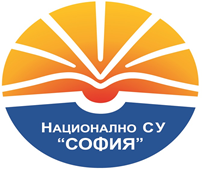 НАЦИОНАЛНО   СРЕДНО   УЧИЛИЩЕ   „СОФИЯ”София 1618, бул.”Монтевидео” 21, тел.+359 879023315, ,nsou151@abv.bg, web: www.nsousofia.org________________________________________________________________________